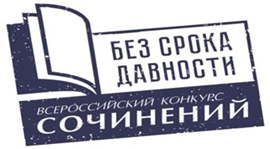 Рейтинговый список по итогам проведения школьного / окружного  этапа Всероссийского конкурса сочинений «Без срока давности» 2024 годаСубъект Российской Федерации: Самарская область Кинельское ТУДата: 30.01.2024Председатель Жюри:              ____________________ / ____________________ /подпись                                   расшифровка подписи№ п/пФИО участника полностьюОбразовательная организацияТема сочиненияИтоговый балл
(в порядке убывания)5 - 7 классы5 - 7 классы5 - 7 классы5 - 7 классы5 - 7 классы1Салманов Артём Александрович (5)ГБОУ СОШ № 7 города КинеляВойна, застывшая в картине.552Алпатов Александр Максимович (6)ГБОУ СОШ № 9 города Кинеля г.о. КинельС чего начинается память?53,63Гаврилюк Владимир Александрович (7)ГБОУ СОШ № 8 п.г.т. Алексеевка г..о КинельШпион.51,34Галкина Маргарита Артемовна (7)ГБОУ СОШ № 9 города Кинеля г.о. КинельШкола в Бухенвальде, или остров детства.505Никифорова Анастасия Сергеевна (6)ГБОУ СОШ № 9 города Кинеля г.о. КинельКак наши деды, мир мы сбережём!506Акулова Анастасия Алексеевна (7)ГБОУ СОШ с. Сколково м.р. КинельскийПоисковое Движение России.49,67Ниронова Полина Андреевна (7)ГБОУ СОШ № 11 города КинеляЛистая наш старый альбом… Письмо в прошлое48,68Храмова Ольга Константиновна (7)ГБОУ СОШ № 1 города Кинеля Жила, была…489Кораблева Елизавета Дмитриевна (7)ГБОУ СОШ пос. Комсомольский м.р. КинельскийЭхо войны в жизни нашей семьи45,610Зимницкая Дарья Дмитриевна (7)ГБОУ СОШ с. Красносамарское м.р. КинельскийДетство, украденное Блокадой.42,311Петрянина Любовь Сергеевна (5)ГБОУ СОШ № 3 города КинеляДети войны: их страдания и надежда.39,312Алякин Иван Сергеевич (5)ГБОУ СОШ пос. Комсомольский м.р. Кинельский«Жизнь детей во время войны»3913Курнацов Андрей Александрович (5)ГБОУ СОШ № 8 п.г.т. Алексеевка г..о КинельНе забывается такое никогда.3814Степанова Яна Александровна (7)ГБОУ СОШ с. Георгиевка м.р. КинельскийДети войны3515Коновалова Софья Александровна (6)ГБОУ СОШ пос. Кинельский м.р. КинельскийПисьмо в прошлое3216Апалькова Анастасия Максимовна (6)ГБОУ СОШ № 3 города КинеляГерои моей семьи.30,617Зарапина Валерия Васильевна (5)ГБОУ СОШ с. Георгиевка м.р. КинельскийВзрослые дети30,618Белоусова Анастасия Павловна (5)ГБОУ СОШ с. Красносамарское м.р. КинельскийПреступления против детства в годы Великой Отечественной войны 1941 - 194518,68-9 классы8-9 классы8-9 классы8-9 классы8-9 классы1Полтанов Владимир Владимирович (9)ГБОУ СОШ № 7 города КинеляНеискуплённая слезинка ребёнка.56,62Калугин Александр Андреевич (9)ГБОУ СОШ с. Бузаевка м.р. КинельскийЭто не должно повториться47,33Морозова Мария Владимировна (8)ГБОУ СОШ № 11 города КинеляПоезд милосердия474Советкина Юлия Константиновна (9)ГБОУ СОШ пос. Комсомольский м.р. КинельскийГимн женщине-матери…45,35Половинкина Светлана Владимировна (9)ГБОУ СОШ с. Чубовка м.р. КинельскийСтрашная учесть детей в годы Великой Отечественной войны406Киричко Кира Витальевна (8)ГБОУ СОШ с. Георгиевка м.р. КинельскийПамять как связующая поколения нить34,67Николаев Кирилл Витальевич (9)ГБОУ СОШ с. Чубовка м.р. КинельскийМаленькие солдаты войны328Юсупова Софья Исматулловна (8)ГБОУ СОШ пос. Комсомольский м.р. КинельскийУчитель, прошедший войну.329Бакаева Виктория Сергеевна (9)ГБОУ СОШ № 8 п.г.т. Алексеевка г..о КинельНет в России семьи такой, где б не памятен был свой герой.31,310Палкин Серафим Иванович (8)ГБОУ СОШ с. Красносамарское м.р. КинельскийМаленькие герои большой войны31,311Багаутдинов Амир Дамирович (8)ГБОУ СОШ № 2 п.г.т. Усть-Кинельский г.о. КинельНеслучайные случайности.2912Фенюк Полина Владимировна (8)ГБОУ СОШ с. Георгиевка м.р. КинельскийВоины моей семьи2513Самарина Анастасия Денисовна (9)ГБОУ СОШ с. Красносамарское м.р. КинельскийВойной отобранное детство.24,614Перчаткин Роман Владимирович  (9)ГБОУ СОШ № 4 п.г.т. Алексеевка г.о. КинельБез лицемерия2215Ахтамьянова Сабина Руслановна (9)ГБОУ СОШ № 1 города КинеляЯ жил, я был – за всё на свете я отвечаю головой.21,310-11 классы10-11 классы10-11 классы10-11 классы10-11 классы1Фионина Анна Дмитриевна (10)ГБОУ СОШ № 4 п.г.т. Алексеевка г.о. КинельГорькая доля детства47,32Бакулин Егор Сергеевич (11)ГБОУ СОШ № 7 города КинеляДетство, опалённое войной…34,63Раевская Виктория Сергеевна (11)ГБОУ СОШ № 1 города КинеляЗеркало прошлого32,34Беляев Дмитрий Михайлович (11)ГБОУ СОШ № 11 города КинеляСила слова учителя295Кошкина Дарья Сергеевна (10)ГБОУ СОШ с. Георгиевка м.р. КинельскийУ героев нет возраста286Жаринова Варвара Николаевна (10)ГБОУ СОШ с. Красносамарское м.р. КинельскийТонька-пулемётчица.26,37Щербакова Дарина Фёдоровна (11)ГБОУ СОШ с. Чубовка м.р. КинельскийМемориалы и памятники, посвящённые жертвам Великой Отечественной войны268Шильцева Валерия Алексеевна (11)ГБОУ СОШ № 7 города КинеляДо Победы оставалось 1418 дней…24,39Семушенкова Ксения Михайловна (10)ГБОУ СОШ № 11 города КинеляУроки истории23,310Смоляков Виктор Викторович (11)ГБОУ СОШ пос. Комсомольский м.р. КинельскийЯ – русский солдат22,611Сидорова Яна ВладимировнаГБОУ СОШ с. Домашка м.р. КинельскийБез прошлого – нет будущего-